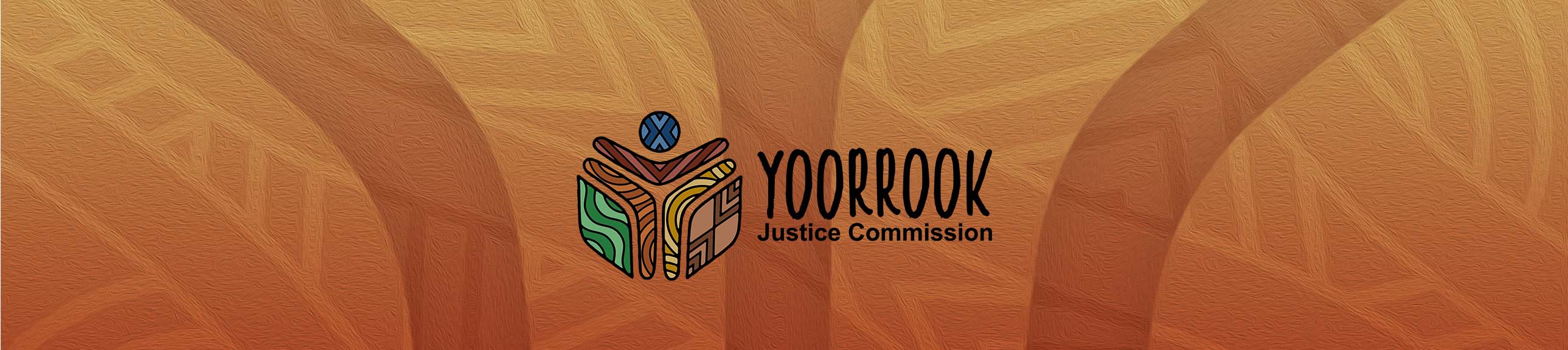 Statement
22 June 2022YOORROOK JUSTICE COMMISSION WELCOMES INTRODUCTION OF TREATY AUTHORITY BILLThe Yoorrook Justice Commission is pleased to see the introduction of the Treaty Authority Bill in Victorian Parliament today. We stand with the First Peoples’ Assembly of Victoria and State Government in welcoming this important milestone for Victoria on our journey towards truth and treaties.ENDSFor enquiries, please contact: communications@yoorrook.org.au